Relaties in de kerk :  balanceren tussen schuren en groeienUitwerking naar aanleiding van de Workshop symposium Mediation tussen trouw en ontrouw 18 oktober 2019.Mr. drs. J. Cor SchaapDe achtergrond van dit artikel is een workshop samen met Jeanette den Hartogh en Cor Hoogerwerf op het Symposium MEDIATION TUSSEN TROUW EN ONTROUW op 18 oktober 2019 te Ede. In dit artikel ook aandacht voor de ontwikkelingen die we in de voorbereiding van deze workshop met elkaar gedeeld hebben.IntroductieAls introductie van de workshop hadden we als tekst opgesteld:Het is een wankel evenwicht, dat balanceren tussen trouw en ontrouw in de kerk. De ankerpunten van de koorden zijn God, de naaste en jezelf. De metafoor is die van de koorddanser. Wie hoog loopt kan diep vallen. Woede, agressie en teleurstelling halen idealen en verwachtingen onderuit.  Kerkelijke ruzies zijn inderdaad vaak laag bij de grond maar ook fundamenteel. Mediation wil binnen een context van vertrouwelijkheid, een oefenplaats zijn van uiteindelijk menselijk vertrouwen en intermenselijke betrouwbaarheid. Church mediators gaan uit van gerichte mensbeelden en wensbeelden om vrede te zoeken in de kerk en zo voor de stad.Staffel van trouwIn eerste instantie hadden we een discussie modelletje ontwikkeld waarbij trouw tegenover ontrouw stond. Je zou als het ware in je relatie dichter bij aan de ene kant ontrouw en aan de andere kant trouw kunnen zitten. Een soort glijdende schaal tussen beide begrippen. Alleen in tweede instantie bleek ontrouw maar één van de tegenhangers/ tegengestelden van trouw te zijn, omdat trouw circa 20 verschillende betekenissen bleek te kennen.Trouw1) Aanhankelijk 2) Aanhankelijkheid 3) Beproefd 4) Bestendig 5) Betrouwbaar 6) Dagblad 7) Dagblad in Nederland 8) Devotie 9) Echt 10) Echtverbintenis 11) Echtverplichting 12) Eerlijk 13) Eerlijkheid 14) Eigenschap 15) Fideel 16) Fideliteit 17) Fides 18) Gegeven woord 19) Gehecht 20) Gehechtheid 21) Genegenheid 
Gevonden op https://www.mijnwoordenboek.nl/puzzelwoordenboek/Trouw/1Om nodige discussie te voorkomen, hebben we toen het begrip ontrouw laten vallen als tegengestelde van trouw, en er voor gekozen dat je in een relatie meer of minder trouw zou kunnen zijn. Waar weinig trouw dan té weinig wordt en overgaat in ontrouw, blijft zo even buiten schot. Natuurlijk liggen daar wezenlijke vragen, maar eerst wilden we naar iets anders kijkenVeelheid van relatiesBinnen een kerk of geloofsgemeenschap wilden we in de eerste plaats een aantal hoofdcategorieën van relaties onderscheiden. Ons gevoel was dat binnen al die relaties er een sprake van verschillende mate van trouw zou kunnen zijn en dat juist dit een achtergrond van vele conflicten binnen een kerk of geloofsgemeenschap met zich mee bracht. Het idee was dat iedereen daar op de een of andere manier een soort balans zou zoeken/ moeten vinden.Hoofdcategorieën van relatiesMet de vier groepen ‘God – naaste- ik – wereld’ denken we een heldere indeling te maken om binnen een kerk/ geloofsgemeenschap een aantal relaties in kaart te brengen. Het boeiende en verwarrende is dat die groepen relaties allemaal met elkaar samenhangen en ervaringen binnen de ene categorie doorwerkt in de andere categorie. Ruzie met geloofs-naasten kan de relatie met God aantasten, zoals vaak wordt beleefd. Teleurstellingen in de geloofsrelatie kan leiden tot het breken met de geloofsnaasten om maar enkele voorbeelden te noemen.Aanvankelijk hadden we niet ‘de wereld’ als vierde hoofdcategorie, maar begrepen dat als onderdeel van de relatie met God als schepper. Achtergrond van de drieslag was het grote gebod dat ook alleen maar spreekt over God, naaste en jezelf. Voortschrijdende inzicht maakte echter duidelijk dat we daarmee wellicht ons doel voorbij zouden schieten, zeker in de huidige maatschappij en kerk met duurzaamheid en groen.Ondertussen spreken we duidelijk over hoofdcategorieën, elke categorie is een wereld opzich en daarmee te veel om zelfs maar een beetje te kunnen uitwerken. Verder op zullen we wel wat houtskoolschetsen maken.Het conceptuele plaatje met dit al werd dat een mens balanceert / jongleert tussen ontrouw en trouw (liever: de mate van trouw) op de touwen met de vier ankerpunten van God-naaste-jezelf en de aarde. Ieder zoekt naar een balans als een plek of comfort-zone van voldoende trouw naar God, de naaste, jezelf en de wereld.  Soms vallen zaken samen, soms wordt een mens in spagaat verscheurt als God iets vraagt wat de breuk met je naaste betekent, de naaste iets vraagt dat voor jezelf te zwaar wordt, de aarde een beroep op je doet maar je het niet voor elkaar kunt krijgen etc. Je kunt van een touw vallen als je de draad kwijt raakt in een vrije val van verwarring en tegenstrijdigheden ..Positionering van mediationAls we denken aan de samenhang van relaties tussen God – je naast- jezelf en de wereld/aarde, dan zal mediation zich bevinden op de lijn van ‘ik – naaste’. Terwijl bijvoorbeeld pastoraat met name in de relatie God – ik zich af zal spelen, en coaching in de relatie tussen  ik- jezelf. Vragen ten opzichte van de aarde, zullen doorgaans een ethisch karakter hebben, als is ethiek daar natuurlijk niet toe beperkt.IndicatorenNaast deze vierslag van categorieën van relaties, kregen we oog voor een drieslag van invalshoeken:Invalshoeken bepaald door verwachtingsmanagement (wat verwacht je van de ander, jezelf en van God)persoonlijke reactie-aspecten (zo reageren mensen / ik vanuit karakter / ervaring/opleiding/beroep)visieverschillen: dit mag van de bijbel wel/ niet, en daar denk ik zus en zo over.Lijkt 1 en 2 hopelijk logisch als samenhangend en wederkerig ,  visie verschillen zijn als het ware van een andere categorie en kunnen de beide andere zaken sturen desnoods zonder zelf door hen beïnvloed te worden. We signaleren dit verschil zonder daar nu verder op in te gaan.Aandachtspunten van vrije val of spagaat naar comfortIn dit artikel concentreren we ons binnen de vier hoofdcategorieën vanuit het theoretische ik op de relatie met jezelf en met de naaste, met het oog en de hoop op een ik dat in de comfortzone zijn balans kan vinden. En dat binnen de setting van de workshop waar het gaat over mediation binnen geloofsgemeenschappen.Het is in de eerste plaats van belang om te zien dat spanningen in de relatie met de naaste gevolgen kunnen hebben voor al de overige relaties. Men kan gaan twijfelen aan het geloof in God, de trouw van zichzelf, de zin van het bestaan ed.Als ik een smerige streek geleverd krijg van een geloofsgenoot : hoe kan God dat toelaten, stelt de kerk helemaal niets voor, heb ik dat zelf veroorzaakt, hoe reageer ik hier op als een goede Christen, maar ik voel iets heel anders etc.Als ik zelf een smerige streek geleverd blijk te hebben: ben ik zo slecht in mijn binnenste? Had God mij niet kunnen tegenhouden? Is mijn vlees zo zwak ondanks mijn welwillende geest en dergelijke.Het is van belang om te zien dat je in (teveel) trouw aan de ene partij door kunt schieten naar te weinig trouw aan de andere. De kerk slokt alle vrije tijd op en je gezin gaat klagen wat vervolgens weer aan jouw zelfbeeld gaat knagen..Je wilt God dienen met geheel je hart heel te verstand en al je krachten, maar je beseft verslaafd te zijn aan drank of luxe, of loopt tegen de grenzen op van wat je aankunt..Visies, verwachtingen, ervaringen gaan met elkaar botsen en maken van alles een ondoorzichtige brei..Homoseksualiteit mag niet vanuit jouw visie, maar je zoon is je lief, gelovig bovendien, maar blijkt toch homoseksueel te zijn; hoe ga je nu met elkaar om?Je beweegt dagelijks voldoende tijd, maar je wordt toch ernstig ziek; is de aarde onbetrouwbaar, laat God dit zomaar toe, kunnen doctoren mij echt niet helpen.Mediation als oefenplaatsBovenstaande aandachtspunten hebben verschillende kanten en kunnen naast punten van ruzie ook punten van bezinning worden. Op het symposium beleefde ik duidelijk die dubbele kracht van deze setting van mediation. Binnen de veilige wal van de vertrouwelijkheid van mediation, kan een mens zijn twijfels en aarzelingen, zijn negatieve en positieve ervaringen, zijn hoop en zijn teleurstelling  inbrengen om niet alleen te schuren aan elkaar, maar ook te groeien aan elkaar. Als de ander zich niet langer verhult of de schuld naar de wederpartij afschuift, maar zich bloot geeft in zijn overwegingen, percepties, teleurstellingen, angsten en dergelijke kunnen kantelpunten in een gesprek tussen mensen ontstaan die levenslange verrijking betekenen. Ervaren als momenten van genade ( beeld ontleend aan de toespraak van Jeanine Geitenbeek) De spiraal van verschil van mening, naar standpunt en verder door naar strijdpunt wordt doorbroken als men elkaar vooronderstellingen, ervaringen, zorgen en vreugde, motieven ontdekt.  Waarom en waar verloor men elkaar uit het oog, raakte men elkaar uit het hart?Het luistert nauw om dit allemaal te horen. Maar als mediation in een geloofsgemeenschap een vorm van Christelijke Mediation is  die o.a. uitgaat van zoeken en vinden, schuld en vergeving, hoop tegen wanhoop dan kan ook in mediation iets van het paradijs of het koninkrijk oplichten.BIJLAGE 4 figuren.figuur 1 teveelte weinigtrouwtrouwTROUWfiguur 2 RELATIEpartij 2 figuur 3 TROUW EN RELATIETROUW EN RELATIEpartij 1teveelte weinigtrouwtrouwpartij 2 groen geeft de verschillende uitersten van de relatie aan diegroen geeft de verschillende uitersten van de relatie aan diegroen geeft de verschillende uitersten van de relatie aan diegroen geeft de verschillende uitersten van de relatie aan diegroen geeft de verschillende uitersten van de relatie aan diegroen geeft de verschillende uitersten van de relatie aan diepartijen met elkaar hebben op de balk van teveel x te weinig touwpartijen met elkaar hebben op de balk van teveel x te weinig touwpartijen met elkaar hebben op de balk van teveel x te weinig touwpartijen met elkaar hebben op de balk van teveel x te weinig touwpartijen met elkaar hebben op de balk van teveel x te weinig touwpartijen met elkaar hebben op de balk van teveel x te weinig touwpartijen met elkaar hebben op de balk van teveel x te weinig touwfiguur 4BALANS BINNEN MEERDERE RELATIESBALANS BINNEN MEERDERE RELATIESBALANS BINNEN MEERDERE RELATIESBALANS BINNEN MEERDERE RELATIESGodnaastede aardejezelfik in balans nb balans als conceptueel punt van een evenwichtige positie tussen teveel en te weinig trouwnb balans als conceptueel punt van een evenwichtige positie tussen teveel en te weinig trouwnb balans als conceptueel punt van een evenwichtige positie tussen teveel en te weinig trouwnb balans als conceptueel punt van een evenwichtige positie tussen teveel en te weinig trouwnb balans als conceptueel punt van een evenwichtige positie tussen teveel en te weinig trouwnb balans als conceptueel punt van een evenwichtige positie tussen teveel en te weinig trouwnb balans als conceptueel punt van een evenwichtige positie tussen teveel en te weinig trouwnb balans als conceptueel punt van een evenwichtige positie tussen teveel en te weinig trouwnb balans als conceptueel punt van een evenwichtige positie tussen teveel en te weinig trouwnb balans als conceptueel punt van een evenwichtige positie tussen teveel en te weinig trouw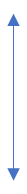 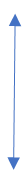 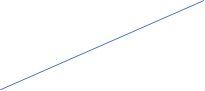 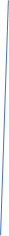 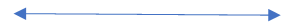 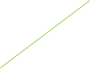 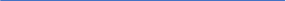 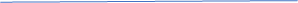 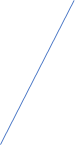 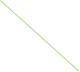 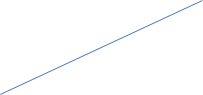 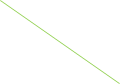 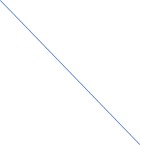 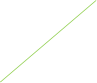 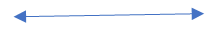 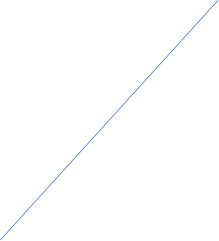 